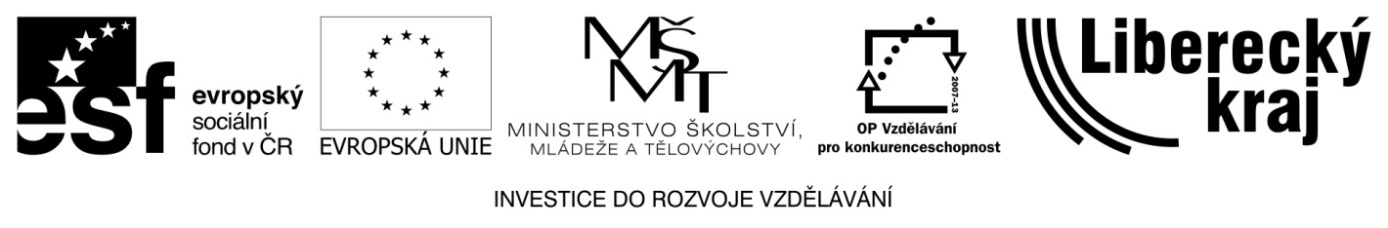 SOŠ a SOU Česká Lípa, 28.října 2707, příspěvková organizacepartner projektu“ Podpora přírodovědného a technického vzdělávání v Libereckém kraji,(registrační číslo CZ.1.07/1.1.00/44.0013)”POŘÁDÁ PRO ŽÁKY STŘEDNÍCH ŠKOLPřírodovědný kroužek Kontakt:  vaclavikovar@skolalipa.czLektoři:Ing. Renata Václavíková, Mgr. Alexandra Šlegrová. Cena:zdarma Čas:1 x za týden 2 vyuč. hodinyKroužek je určen pro studenty středních škol se zájmem o rozšíření přírodovědného vzdělání.Kroužek je financován z projektu Podpora přírodovědného a technického vzdělávání v Libereckém kraji﻿.
Je realizován ve  Střední odborné škole a Středním odborným učilišti Česká Lípa, 28. října 2707, příspěvková organizace﻿.Čas bude upřesněn.Kroužek je určen pro studenty středních škol se zájmem o rozšíření přírodovědného vzdělání.Kroužek je financován z projektu Podpora přírodovědného a technického vzdělávání v Libereckém kraji﻿.
Je realizován ve  Střední odborné škole a Středním odborným učilišti Česká Lípa, 28. října 2707, příspěvková organizace﻿.Čas bude upřesněn.Kroužek je zaměřený na práci v terénu a laboratořích chemie a biologie, monitoring životního prostředí a analýzu odebraných vzorků a další chemické a biologické pokusy.﻿Náplň kroužku:Rozšíření vědomostí získaných ve školách prostřednictvím  následujících činností:- zajímavé chemické pokusy
- zkoumání čistoty prostředí, ve kterém žijeme
- poznávání živočichů a rostlin kolem nás
- pozorování přírody v terénu i pod mikroskopem
- poznávání kouzel a tajů přírody
- aktivní zapojení do ochrany přírody
- zapojení vybavených laboratoří, moderní interaktivní techniky, práce v terénu, promítání zajímavých dokumentárních filmů apod.Kroužek je zaměřený na práci v terénu a laboratořích chemie a biologie, monitoring životního prostředí a analýzu odebraných vzorků a další chemické a biologické pokusy.﻿Náplň kroužku:Rozšíření vědomostí získaných ve školách prostřednictvím  následujících činností:- zajímavé chemické pokusy
- zkoumání čistoty prostředí, ve kterém žijeme
- poznávání živočichů a rostlin kolem nás
- pozorování přírody v terénu i pod mikroskopem
- poznávání kouzel a tajů přírody
- aktivní zapojení do ochrany přírody
- zapojení vybavených laboratoří, moderní interaktivní techniky, práce v terénu, promítání zajímavých dokumentárních filmů apod.